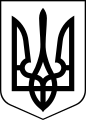 ЧОРТКІВСЬКА  МІСЬКА  РАДА________________________СЕСІЯ ВОСЬМОГО СКЛИКАННЯРІШЕННЯ (проєкт)                 грудня  2021 року                                                                                     № м. ЧортківПро внесення змін і доповнень до рішення міської ради від 27 травня  2021 року № 433 «Про затвердження Програми збереження та популяризації архітектурних пам’яток Чортківської міської територіальної громади           на 2021-2025 роки»	З метою забезпечення реставрації та ревіталізації об`єктів культурної спадщини у Чортківській міській територіальній громаді, відповідно до Закону України «Про затвердження Загальнодержавної програми збереження та використання об'єктів культурної спадщини», «Про архітектурну діяльність», керуючись п. 22 ч. 1 ст. 26 Закону України «Про місцеве самоврядування в Україні», міська рада ВИРІШИЛА:Внести зміни та доповнення до рішення міської ради від 27 травня 2021 року №433 «Про затвердження Програми збереження та популяризації архітектурних пам’яток Чортківської міської територіальної громади на 2021-2025 роки», а саме додаток 1.1. «Напрямки використання коштів на 2021-2022 рр.  Програми» викласти в новій редакції згідно з додатком.Визнати таким, що втратив чинність додаток до Програми «Напрямки використання коштів на 2021-2022 рр.  Програми  від 27 травня 2021 року №433;Фінансовому управлінню Чортківської міської ради забезпечити фінансування програми у межах коштів, передбачених бюджетом.Копію рішення направити в відділ архітектури та містобудівного кадастру управління комунального господарства, архітектури та капітального будівництва. Контроль за організацію виконання цього рішення покласти на постійну комісію міської ради з питань бюджету та економічного розвитку та постійну комісію міської ради з питань містобудування, земельних відносин та екології.Міський голова                                                         Володимир  ШМАТЬКОЗазуляк А.І.Дзиндра Я.П.Грещук В.С.Махомед Л. О.Кирилів Н. Є.          Додаток 1.1.                    до Програми Напрямки використання коштів на 2022-2025 рр.  ПрограмиЗбереження, дослідження та реставрація пам’яток архітектури місцевого значення на території Чортківської міської територіальної громадиОзнакування та популяризація архітектурної спадщини міста№ з/пНазва Відповідальні за виконанняСтрок виконанняОрієнтовний обсяг фінансування, тис. грн.Джерела фінансування1.1. Виготовлення (коригування) проектно-кошторисної документації для пам’яток архітектури місцевого значення1.1. Виготовлення (коригування) проектно-кошторисної документації для пам’яток архітектури місцевого значення1.1. Виготовлення (коригування) проектно-кошторисної документації для пам’яток архітектури місцевого значення1.1. Виготовлення (коригування) проектно-кошторисної документації для пам’яток архітектури місцевого значення1.1. Виготовлення (коригування) проектно-кошторисної документації для пам’яток архітектури місцевого значення1.1. Виготовлення (коригування) проектно-кошторисної документації для пам’яток архітектури місцевого значення1.Перерахунок кошторисної документації по реставрації пам'ятки архітектури місцевого значення будівлі по  вул. Тараса Шевченка, 1 (ох. №1764-М), в цінах 2022р.Відділ архітектури та містобудівного кадастру управління комунального господарства, архітектури та капітального будівництва 2022 р.50Бюджет Чортківської міської територіальної громади2.Проведення експертизи ПКД  для виконання ремонтно-реставраційних робіт на пам’ятці архітектури місцевого значення  будівлі по  вул. Тараса Шевченка, 1 (ох. №1764-М)Відділ архітектури та містобудівного кадастру управління комунального господарства, архітектури та капітального будівництва 2022 – 2023 рр.30Бюджет Чортківської міської територіальної громади3. Перерахунок кошторисної документації по реставрації пам'ятки архітектури місцевого значення будівлі по вул. Тараса Шевченка, 3 (ох. №1765-М), в цінах 2022р. Відділ архітектури та містобудівного кадастру управління комунального господарства, архітектури та капітального будівництва 2022 р.50Бюджет Чортківської міської територіальної громади4.Проведення експертизи ПКД  для виконання ремонтно-реставраційних робіт на пам’ятці архітектури місцевого значення  будівлі по вул. Тараса Шевченка, 3 (ох. №1765-М)Відділ архітектури та містобудівного кадастру управління комунального господарства, архітектури та капітального будівництва 2022 – 2023 рр.30Бюджет Чортківської міської територіальної громади5.Перерахунок кошторисної документації по реставрації пам'ятки архітектури місцевого значення будівлі Чортківського районного суду, по вул. Степана Бандери, 13 (ох. №72-М), в цінах 2022р.Відділ архітектури та містобудівного кадастру управління комунального господарства, архітектури та капітального будівництва 2022 р50Бюджет Чортківської міської територіальної громади6.Проведення експертизи ПКД  для виконання ремонтно-реставраційних робіт на пам’ятці архітектури місцевого значення  будівлі Чортківського районного суду, по вул. Степана Бандери, 13 (ох. №72-М)Відділ архітектури та містобудівного кадастру управління комунального господарства, архітектури та капітального будівництва2022 – 2023 рр30Бюджет Чортківської міської територіальної громади7.Виготовлення ПКД  для виконання ремонтно-реставраційних робіт на пам’ятці архітектури місцевого значення будівлі по вул. Тараса Шевченка, 5 (ох. №1767-М)Відділ архітектури та містобудівного кадастру управління комунального господарства, архітектури та капітального будівництва2022 – 2023 рр300Бюджет Чортківської міської територіальної громади8.Виготовлення ПКД  для виконання ремонтно-реставраційних робіт на пам’ятці архітектури місцевого значення будівлі по вул. Шевченка, 7 (ох. №1769-М)Відділ архітектури та містобудівного кадастру управління комунального господарства, архітектури та капітального будівництва2022 – 2023 рр300Бюджет Чортківської міської територіальної громади;інші джерелафінансування не заборонені законом9.Виготовлення ПКД  для виконання ремонтно-реставраційних робіт на пам’ятці архітектури місцевого значення по вул. Тараса Шевченка, 9 (ох. №1771-М)Відділ архітектури та містобудівного кадастру управління комунального господарства, архітектури та капітального будівництва2022 – 2023 рр300Бюджет Чортківської міської територіальної громади;інші джерелафінансування не заборонені законом10.Виготовлення ПКД  для виконання ремонтно-реставраційних робіт на пам’ятці архітектури місцевого значення  по вул. Тараса Шевченка, 11 (ох. №1773-М)Відділ архітектури та містобудівного кадастру управління комунального господарства, архітектури та капітального будівництва2022 – 2023 рр300Бюджет Чортківської міської територіальної громади;інші джерелафінансування не заборонені законом11.Виготовлення ПКД  для виконання ремонтно-реставраційних робіт на пам’ятці архітектури місцевого значення будівлі колишнього готелю і ресторану «Брістоль» по вул. Тараса Шевченка, 13 (ох. №67-М)Відділ архітектури та містобудівного кадастру управління комунального господарства, архітектури та капітального будівництва2022 – 2023 рр350Бюджет Чортківської міської територіальної громади;інші джерелафінансування не заборонені законом12.Виготовлення ПКД  для виконання ремонтно-реставраційних робіт на пам’ятці архітектури місцевого значення   торгових рядів по вул. Ринок 18, (ох. №65-М)Відділ архітектури та містобудівного кадастру управління комунального господарства, архітектури та капітального будівництва2022 – 2023 рр350Бюджет Чортківської міської територіальної громади;інші джерелафінансування не заборонені законом13.Виготовлення ПКД  для виконання ремонтно-реставраційних робіт на пам’ятці архітектури місцевого значення  по вул. Тараса Шевченка, 10 (ох. №1771-М)2023 рр350Бюджет Чортківської міської територіальної громади;інші джерелафінансування не заборонені законом14.Виготовлення ПКД  для виконання ремонтно-реставраційних робіт на пам’ятці архітектури місцевого значення   по вул. Степана Бандери, 23 (ох. №1779-М)Відділ архітектури та містобудівного кадастру управління комунального господарства, архітектури та капітального будівництва2023 рр350Бюджет Чортківської міської територіальної громади;інші джерелафінансування не заборонені законом15.Виготовлення ПКД  для виконання ремонтно-реставраційних робіт на пам’ятці архітектури місцевого значення   по вул. Степана Бандери, 30 (ох. №1780-М)Відділ архітектури та містобудівного кадастру управління комунального господарства, архітектури та капітального будівництва2023 рр350Бюджет Чортківської міської територіальної громади;інші джерелафінансування не заборонені законом16.Виготовлення ПКД  для виконання ремонтно-реставраційних робіт на житлово-торговій кам’яниці  початку ХХ ст. - віллі Антіна Горбачевського, по вул. Степана Бандери, 25Відділ архітектури та містобудівного кадастру управління комунального господарства, архітектури та капітального будівництва2022 – 2023 рр300Бюджет Чортківської міської територіальної громади;інші джерелафінансування не заборонені законом17. Виготовлення ПКД  для виконання ремонтно-реставраційних робіт на пам’ятці архітектури місцевого значення  будівлі по вул. Степана Бандери, 49 (ох. №1782-М)Відділ архітектури та містобудівного кадастру управління комунального господарства, архітектури та капітального будівництва2022 – 2023 рр250Бюджет Чортківської міської територіальної громади;інші джерелафінансування не заборонені законом18.Виготовлення ПКД  для виконання ремонтно-реставраційних робіт на пам’ятці архітектури місцевого значення   будівлі по вул. Степана Бандери, 1 (ох. №1752-М)Відділ архітектури та містобудівного кадастру управління комунального господарства, архітектури та капітального будівництва2023 – 2024 рр300Бюджет Чортківської міської територіальної громади;інші джерелафінансування не заборонені законом19.Виготовлення ПКД  для виконання ремонтно-реставраційних робіт на пам’ятці архітектури місцевого значення   будівлі по вул. Тараса Шевченка, 8  Відділ архітектури та містобудівного кадастру управління комунального господарства, архітектури та капітального будівництва2023 – 2024 рр300Бюджет Чортківської міської територіальної громади;інші джерелафінансування не заборонені законом20.Виготовлення ПКД  для виконання ремонтно-реставраційних робіт на пам’ятці архітектури місцевого значення   значення   будівлі по вул. Степана Бандери, 32-34  (ох. №1781-М)Відділ архітектури та містобудівного кадастру управління комунального господарства, архітектури та капітального будівництва2023 – 2024 рр300Бюджет Чортківської міської територіальної громади;інші джерелафінансування не заборонені законом21.Виготовлення ПКД  для виконання ремонтно-реставраційних робіт на пам’ятці архітектури місцевого значення  будівлі  Нової синагоги 1905–1909рр. по вул. Тараса Шевченка, 33(ох. № 68-М)Відділ архітектури та містобудівного кадастру управління комунального господарства, архітектури та капітального будівництва2023 – 2024 рр400Бюджет Чортківської міської територіальної громади;інші джерелафінансування не заборонені закономВиконання ремонтно-реставраційних робіт на пам’ятках архітектури місцевого значенняВиконання ремонтно-реставраційних робіт на пам’ятках архітектури місцевого значенняВиконання ремонтно-реставраційних робіт на пам’ятках архітектури місцевого значенняВиконання ремонтно-реставраційних робіт на пам’ятках архітектури місцевого значенняВиконання ремонтно-реставраційних робіт на пам’ятках архітектури місцевого значенняВиконання ремонтно-реставраційних робіт на пам’ятках архітектури місцевого значення22. Виконання ремонтно-реставраційних робіт на пам’ятці архітектури місцевого значення будівлі по вул. Степана Бандери, 49Управління комунального господарства, архітектури та капітального будівництва2024 рр2500Бюджет Чортківської міської територіальної громади;інші джерела фінансування не заборонені законом23.Виконання ремонтно-реставраційних робіт на пам’ятці архітектури місцевого значення будівлі по  вул. Тараса Шевченка, 1 (ох. №1764-М)Управління комунального господарства, архітектури та капітального будівництва2022 – 2023 рр.2000Бюджет Чортківської міської територіальної громади;інші джерела фінансування не заборонені законом24.Виконання ремонтно-реставраційних робіт на пам’ятці архітектури місцевого значення будівлі по вул. Тараса Шевченка, 3 (ох. №1765-М)Управління комунального господарства, архітектури та капітального будівництва2022 – 2023 рр2000Бюджет Чортківської міської територіальної громади;інші джерела фінансування не заборонені законом25.Виконання ремонтно-реставраційних робіт на пам’ятці архітектури місцевого значення будівлі по вул. Тараса Шевченка, 5 (ох. №1767-М)Управління комунального господарства, архітектури та капітального будівництва2022 – 2023 рр2000Бюджет Чортківської міської територіальної громади; інші джерела фінансування не заборонені законом26.Виконання ремонтно-реставраційних робіт на пам’ятці архітектури місцевого значення будівлі по вул. Шевченка, 7 (ох. №1769-М)Управління комунального господарства, архітектури та капітального будівництва2022 – 2023 рр2000Державний бюджет;інші джерела фінансування не заборонені законом27.Виконання ремонтно-реставраційних робіт на пам’ятці архітектури місцевого значення по вул. Тараса Шевченка, 9 (ох. №1771-М)Управління комунального господарства, архітектури та капітального будівництва2022 – 2023 рр2000Державний бюджет;інші джерела фінансування не заборонені законом28.Виконання ремонтно-реставраційних робіт на пам’ятці архітектури місцевого значення  по вул. Тараса Шевченка, 11 (ох. №1773-М)Управління комунального господарства, архітектури та капітального будівництва2022 – 2023 рр2000Державний бюджет;інші джерела фінансування не заборонені законом29.Виконання ремонтно-реставраційних робіт на пам’ятці архітектури місцевого значення будівлі колишнього готелю і ресторану «Брістоль» по вул. Тараса Шевченка, 13 (ох. №67-М)Управління комунального господарства, архітектури та капітального будівництва2022 – 2023 рр2000Державний бюджет;інші джерела фінансування не заборонені законом30.Виконання ремонтно-реставраційних робіт на пам’ятці архітектури місцевого значення будівлі Чортківського районного суду, по вул. Степана Бандери, 13 (ох. №72-М)Управління комунального господарства, архітектури та капітального будівництва2022 – 2023 рр2000Державний бюджет;інші джерела фінансування не заборонені законом31.Виконання ремонтно-реставраційних робіт на пам’ятці архітектури місцевого значення по вул. Тараса Шевченка, 10 (ох. №1771-М)Управління комунального господарства, архітектури та капітального будівництва2022 – 2023 рр2000Державний бюджет;інші джерела фінансування не заборонені законом32.Виконання ремонтно-реставраційних робіт на пам’ятці архітектури місцевого значення  по вул. Степана Бандери, 23 (ох. №1779-М)Управління комунального господарства, архітектури та капітального будівництва2022 – 2023 рр2000Державний бюджет;інші джерела фінансування не заборонені законом33.Виконання ремонтно-реставраційних робіт на пам’ятці архітектури місцевого значення  на житлово-торговій кам’яниці  початку ХХ ст. - віллі Антіна Горбачевського, по вул. Степана Бандери, 25Управління комунального господарства, архітектури та капітального будівництва2022 – 2023 рр2000Державний бюджет;інші джерела фінансування не заборонені законом34.Виконання ремонтно-реставраційних робіт на пам’ятці архітектури місцевого значення  по вул. Степана Бандери, 30 (ох. №1780-М)Управління комунального господарства, архітектури та капітального будівництва2023 рр2000Державний бюджет;інші джерела фінансування не заборонені законом35.Виконання ремонтно-реставраційних робіт на пам’ятці архітектури місцевого значення   торгових рядів по вул. Ринок 18, (ох. №65-М)Управління комунального господарства, архітектури та капітального будівництва2023 – 2024рр. 2500Державний бюджет;інші джерела фінансування не заборонені законом36.Виконання ремонтно-реставраційних робіт на пам’ятці архітектури місцевого значення   значення   будівлі по вул. Степана Бандери, 32-34  (ох. №1781-М)Управління комунального господарства, архітектури та капітального будівництва2024-2025рр.3000Державний бюджет;інші джерела фінансування не заборонені законом37.Виконання ремонтно-реставраційних робіт на пам’ятці архітектури місцевого значення   будівлі по вул. Тараса Шевченка, 8  Управління комунального господарства, архітектури та капітального будівництва2024-2025рр2500Державний бюджет;інші джерела фінансування не заборонені законом38.Виконання ремонтно-реставраційних робіт на пам’ятці архітектури місцевого значення  будівлі  Нової синагоги 1905–1909рр. по вул. Тараса Шевченка, 33(ох. № 68-М)Управління комунального господарства, архітектури та капітального будівництва2024-2025рр.3500Державний бюджет;інші джерела фінансування не заборонені законом39.Виконання ремонтно-реставраційних робіт на пам’ятці архітектури місцевого значення   будівлі по вул. Степана Бандери, 1 (ох. №1752-М)Управління комунального господарства, архітектури та капітального будівництва2024-2025рр.2000Державний бюджет;інші джерела фінансування не заборонені законом1.3. Співфінансування реставраційних робіт на пам’ятках архітектури місцевого значення1.3. Співфінансування реставраційних робіт на пам’ятках архітектури місцевого значення1.3. Співфінансування реставраційних робіт на пам’ятках архітектури місцевого значення1.3. Співфінансування реставраційних робіт на пам’ятках архітектури місцевого значення1.3. Співфінансування реставраційних робіт на пам’ятках архітектури місцевого значення1.3. Співфінансування реставраційних робіт на пам’ятках архітектури місцевого значення40.Розробка програм співфінансування реставрації та ремонтних робіт на пам’ятках архітектури та будівлях, рекомендованих до внесення в реєстр пам’ятокВідділ архітектури та містобудівного кадастру управління комунального господарства, архітектури та капітального будівництва2022 р.--41.Втілення Програмиспівфінансування відновлення автентичних вікон, дверей та балконів на пам’ятках архітектури місцевого значення в    м. Чортків у 2022 – 2025 роках(рішення № відВідділ архітектури та містобудівного кадастру управління комунального господарства, архітектури та капітального будівництва2022-2025 рр--1. Встановлення інформаційних табличок з QR-кодом на будівлях - пам'ятках архітектури та містобудування м.Чортків.Відділ архітектури та містобудівного кадастру управління комунального господарства, архітектури та капітального будівництва;КП “Туристично - інформаційний центр” Чортківської міської ради2022 рр.200Бюджет Чортківської міської територіальної громади2.Встановлення інформаційних табличок для квест-гри туристичними локаціями міста КП “Туристично - інформаційний центр” Чортківської міської ради; Відділ архітектури та містобудівного кадастру управління комунального господарства, архітектури та капітального будівництва;2022 рр.30Бюджет Чортківської міської територіальної громади; інші джерела фінансування не заборонені законом3.Виготовлення бронзових макетів-скульптур втраченої архітектури міста у кількості 2 шт. ( палацу Садовських та будівлі Казначейства)КП “Туристично - інформаційний центр” Чортківської міської ради; Відділ архітектури та містобудівного кадастру управління комунального господарства, архітектури та капітального будівництва;2022-2024  рр.500Бюджет Чортківської міської територіальної громади; інші джерела фінансування не заборонені законом4.Створення онлайн-платформи архітектурної спадщини Чортківської міської територіальної громадиВідділ архітектури та містобудівного кадастру управління комунального господарства, архітектури та капітального будівництва; КП “Туристично - інформаційний центр” Чортківської міської ради2021-2022  рр.50бюджет Чортківської міської територіальної громади, інші джерела фінансування не заборонені законом5.Проведення серії інформаційних та навчальних заходів для власників та орендарів будівель - пам’яток архітектури Відділ архітектури та містобудівного кадастру управління комунального господарства, архітектури та капітального будівництва; КП “Туристично - інформаційний центр” Чортківської міської ради2021-2024 рр.-інші джерела фінансування не заборонені законом6.Формування та розповсюдження  буклету з рекомендаціями для власників та орендарів пам’яток архітектури місцевого значенняВідділ архітектури та містобудівного кадастру управління комунального господарства, архітектури та капітального будівництва2021-2024 рр.10бюджет Чортківської міської територіальної громади, інші джерела фінансування не заборонені законом